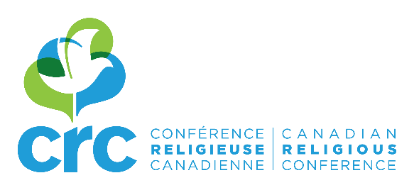 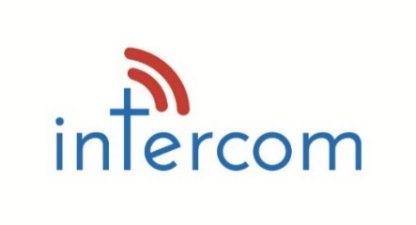 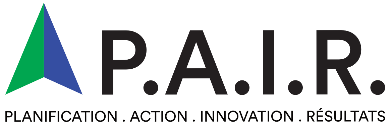 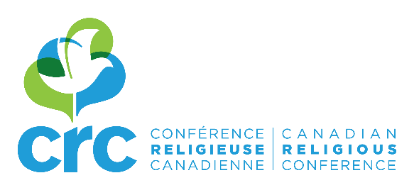 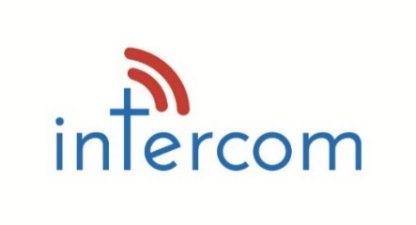 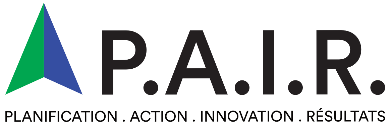 RÉSEAUX SOCIAUX
Comprendre, choisir et gérer la présence 
sur les médias sociaux8 octobre 2019Congrégation de Notre-Dame2330, rue Sherbrooke OuestMontréal (Québec)  H3H 1G8FORMULAIRE D’INSCRIPTIONTarif : 90 $ (repas inclus)Nom du (de la) participant(e) :   	_Communauté :  	SVP, cochez le statut de la personne inscrite :	Supérieure		Membre de la communauté en charge des communications	Membre du conseil		Personne laïque en charge des communicationsCourriel :   	Veuillez svp utiliser un formulaire par personne. Une fois complété, merci de le transmettre par courriel à Nathalie Gauthier : ngauthier@crc-canada.orgPAIEMENT À LA PORTE.Paiement comptant ou par chèque (à l’ordre de « Conférence religieuse canadienne » ou « CRC »). Si vous inscrivez plusieurs personnes, veuillez svp ne joindre qu’un seul cheque pour tous les participants. Veuillez noter que la session sera filmée et que des photos seront prises durant la journée pour les besoins promotionnels de la CRC. Si vous ne souhaitez pas apparaître sur les photos et vidéos de l’activité, merci de le signaler aux organisateurs à votre arrivée.HÉBERGEMENT : pour réserver une chambre, veuillez contacter madame Sylvie Beaulieu de la Congrégation de Notre-Dame au 514 931-5891 poste 259 ou par courriel à sbeaulieu@cnd-m.org.Information : communications@crc-canada.orgInscription : Nathalie Gauthier, ngauthier@crc-canada.org